Утверждаю:Директор ГБУК ИОДБ им. Марка Сергеева______________  Гавриш Я.Ю.Паспорт доступности Государственного бюджетного учреждения культуры «Иркутская областная детская библиотека им. Марка Сергеева»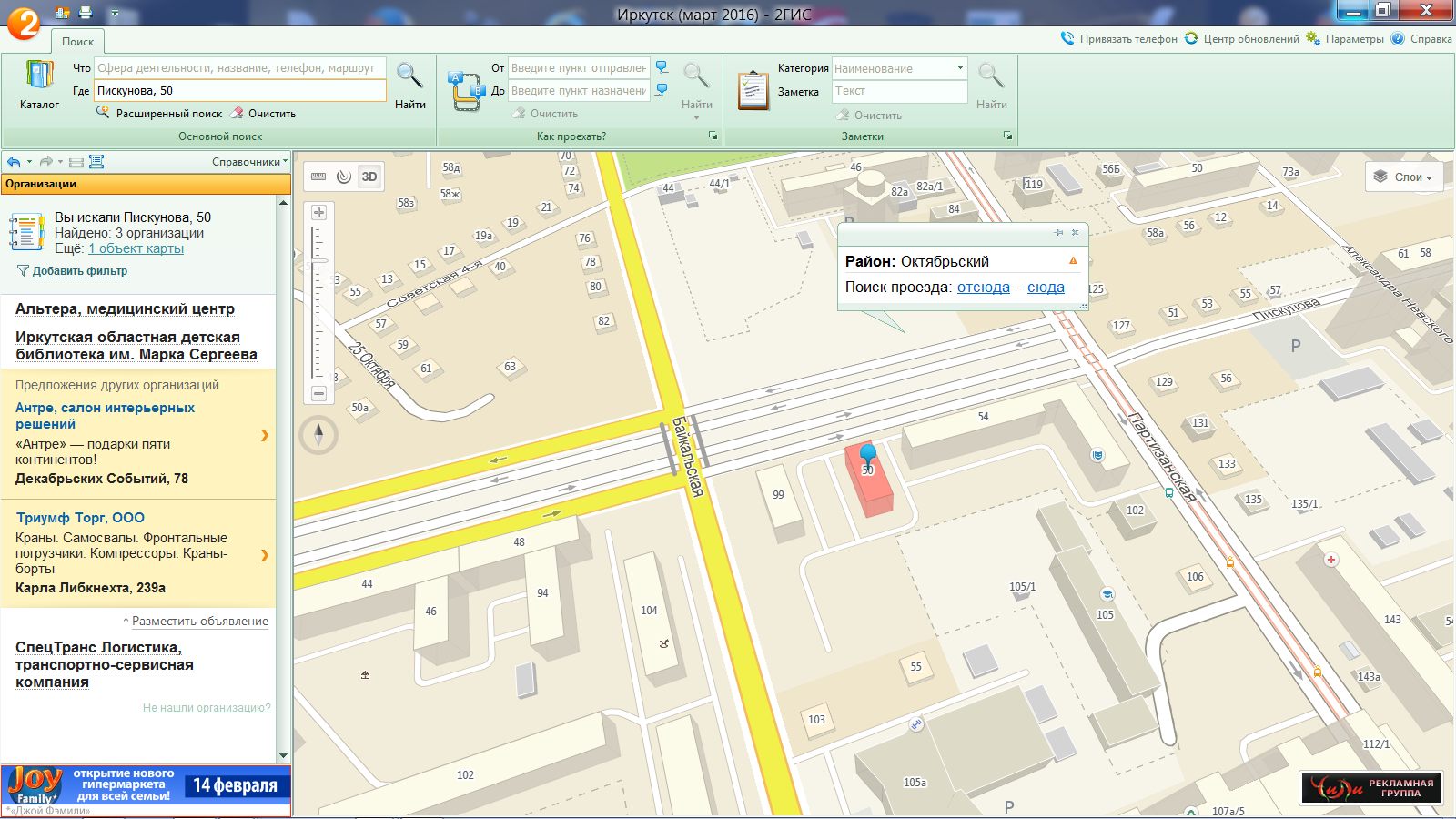 1. Информация об объекте. 1.1. Наименование объекта: Государственное бюджетное учреждение культуры «Иркутская областная детская библиотека им. Марка Сергеева».1.2. Адрес объекта: 664047, Иркутск, ул. Пискунова, 50тел. 8(3952) 22-95-72,        е-mail: iodb-met@yandex. ru1.3. Форма собственности: государственная1.4. Основание для пользования объектом: оперативное управление1.5. Учредитель объекта: Министерство культуры и архивов Иркутской области.1.6. Сведения о размещении объекта:- часть 1 этажа жилого 4-этажного кирпичного дома - наличие закрепленного земельного участка отсутствует.1.7. Год ввода в эксплуатацию здания – 1964, год основания библиотеки– 1957.1.8. Дата последнего капитального ремонта - 2004, дата предстоящих ремонтных работ – 2017.2. Характеристика деятельности организации на объекте.2.1. Сфера деятельности: культура2.2. Вид деятельности: библиотечное обслуживание населения.2.3. Категории обслуживаемого населения: дети от 0 до 15 лет, родители, руководители детского чтения.2.4. Виды оказываемых услуг: библиотечное обслуживание граждан, хранение обязательного экземпляра детских документов, изданных на территории Иркутской области, формирование и хранение фонда детской и методической литературы, научно-методическое обеспечение развития библиотек Иркутской области, информационная, культурно-массовая работа.2.5. Формы оказания услуг: на объекте, дистанционно.2.6. Средняя посещаемость: 10 человек в день.2.7. Участие в исполнении программы «Доступная среда»: да, с 2016 года. 3. Сведения о доступности элементов объекта.    .Доступность отдельных элементов библиотеки.«**» Указывается один из вариантов:ДП-В - доступно полностью всем;ДП-И (К, О, С, Г, У) - доступно полностью избирательно (указать категории инвалидов);ДЧ-В - доступно частично всем;ДЧ-И (К, О, С, Г, У) - доступно частично избирательно (указать категории инвалидов);ДУ - доступно условно;ВНД - временно недоступно.Формы инвалидности:К - инвалиды, передвигающиеся на креслах-коляскахО - инвалиды с нарушениями опорно-двигательного аппаратаС - инвалиды с нарушениями зренияГ - инвалиды с нарушениями слухаУ - инвалиды с нарушениями умственного развития3.3.  Итоговое заключение о состоянии доступности объекта: ДЧ-И (доступно частично избирательно)4. Управленческое решение.4.1. Рекомендации по адаптации основных структурных элементов объекта4.2.  Период планового проведения отдельных работ: в рамках исполнения ДЦП «Доступная среда для инвалидов и других маломобильных групп населения на 2016-2018 годы».4.3. Ожидаемый результат (по состоянию доступности) после выполнения работ по адаптации. Оценка результата исполнения программы, плана (по состоянию доступности): Доступно-частично всем.4.4.  Для принятия решения требуется, не требуется согласование. Имеется заключение уполномоченной организации о состоянии доступности объекта. 5. Особые отметки:              Паспорт сформирован на основании:1. Анкеты (информации об объекте).     2. Обследования объекта.   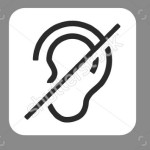 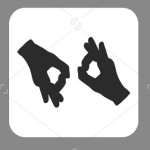 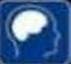 3.1. Категории обслуживаемых инвалидов –с нарушениями слуха, нарушениями умственного развития.Указывается: ДП-В - доступно полностью всем; ДП-И) – доступно полностью избирательно (указать категории инвалидов); ДЧ-В - доступно частично всем; ДЧ-И– доступно частично избирательно (указать категории инвалидов); ДУ - доступно условно, ВНД – временно недоступно, А – доступность всех помещений,  НД – не доступно3.1. Категории обслуживаемых инвалидов –с нарушениями слуха, нарушениями умственного развития.Указывается: ДП-В - доступно полностью всем; ДП-И) – доступно полностью избирательно (указать категории инвалидов); ДЧ-В - доступно частично всем; ДЧ-И– доступно частично избирательно (указать категории инвалидов); ДУ - доступно условно, ВНД – временно недоступно, А – доступность всех помещений,  НД – не доступно3.1. Категории обслуживаемых инвалидов –с нарушениями слуха, нарушениями умственного развития.Указывается: ДП-В - доступно полностью всем; ДП-И) – доступно полностью избирательно (указать категории инвалидов); ДЧ-В - доступно частично всем; ДЧ-И– доступно частично избирательно (указать категории инвалидов); ДУ - доступно условно, ВНД – временно недоступно, А – доступность всех помещений,  НД – не доступно№№Основные структурно-функциональные зоныСостояние доступности1Территория, прилегающая к зданию ДЧ-И2Вход (входы) в зданиеДЧ-И (Г,У)3Путь (пути) движения внутри здания (в т.ч. пути эвакуации)ДЧ-И (Г,У)4Зона целевого назначения здания (целевого посещения объекта)ДЧ-И (Г,У)5Санитарно-гигиенические помещенияДЧ-И (Г,У)6Система информации и связи (на всех зонах)ДЧ-И (У)7Пути движения к объекту (от остановки транспорта)ДЧ-И (Г,У)Пути движения.Остановка «Диагностический центр» - автобусы №№ 16, 80, троллейбусы №№ 3, 7, 8 (расстояние до объекта – 500-530 м).  Остановка «Лыткина» -  Трамваи №№ 1, 3, (расстояние до объекта – 300 м). Наличие пешеходных переходов. Перепады высоты на пути следования имеются (бордюры) – до 15 см высотой, не асфальтированные участки дороги. Доступно частично избирательно, для инвалидов с нарушениями слуха, нарушениями умственного развития.                                                                                                          .Парковка.Специально выделенная автостоянка для инвалидов отсутствует. Место для постановки автотранспорта имеется. Расстояние от проезжей части до входа в здание 3 метра. Вдоль проезжей части – бордюр, прерывающийся на участке входа в подъезд здания. Доступно частично избирательно, для инвалидов с нарушением опорно-двигательного аппарата, нарушениями слуха, нарушениями умственного развития.Санитарное помещение.Располагается в прихожей библиотеки (слева от входной двери). На пути следования от обслуживающего отдела до санузла отсутствуют перепады высоты, ширина прохода – 80 см.Ширина прохода в туалетную комнату – 60 см, высота порожка – 2 см. Доступно частично избирательно. Доступно для следующих категорий инвалидов —с нарушением слуха, нарушениями умственного развития.Санитарное помещение.Располагается в прихожей библиотеки (слева от входной двери). На пути следования от обслуживающего отдела до санузла отсутствуют перепады высоты, ширина прохода – 80 см.Ширина прохода в туалетную комнату – 60 см, высота порожка – 2 см. Доступно частично избирательно. Доступно для следующих категорий инвалидов —с нарушением слуха, нарушениями умственного развития.Информация и связь.Отсутствует наличие дублирования информации.Доступно частично избирательно для следующих категорий инвалидов — нарушениями умственного развития.Информация и связь.Отсутствует наличие дублирования информации.Доступно частично избирательно для следующих категорий инвалидов — нарушениями умственного развития.№№п \пОсновные структурно-функциональные зоны объектаРекомендации по адаптации объекта (вид работы)*1Территория, прилегающая к зданию (участок)Индивидуальное решение2Вход (входы) в зданиеТекущий ремонт 3Путь (пути) движения внутри здания (в т.ч. пути эвакуации)Текущий ремонт помещения, капитальный ремонт дверных проемов4Зона целевого назначения здания (целевого посещения объекта)Индивидуальное решение, капитальный  ремонт двери 5Санитарно-гигиенические помещенияТекущий ремонт – внутри, капитальный ремонт двери6Система информации на объекте (на всех зонах)Индивидуальное решение 